GRANDES CATEQUISTAS400 FIGURAS HISTÓRICAS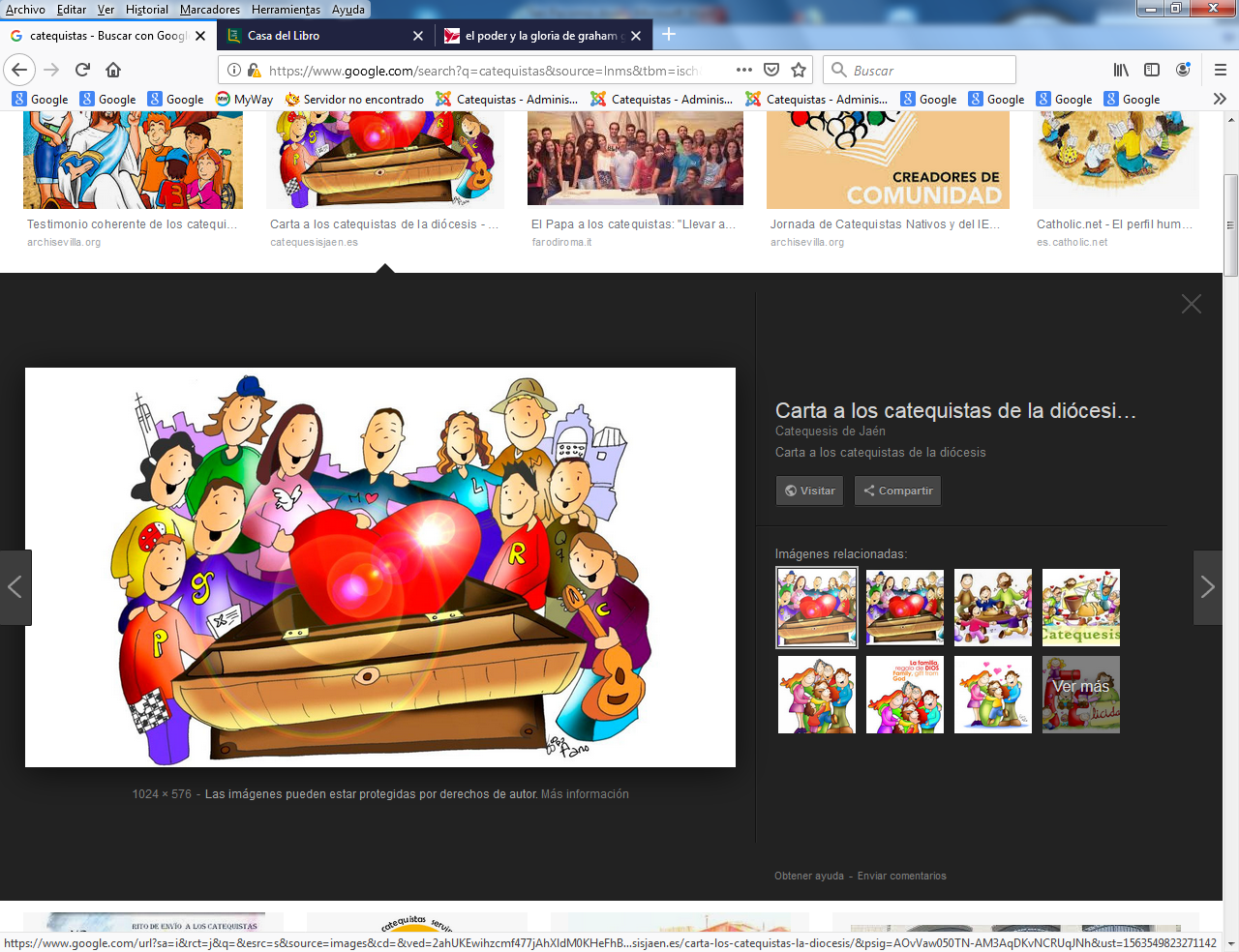 ¡Qué hermosa es la tarea del catequista!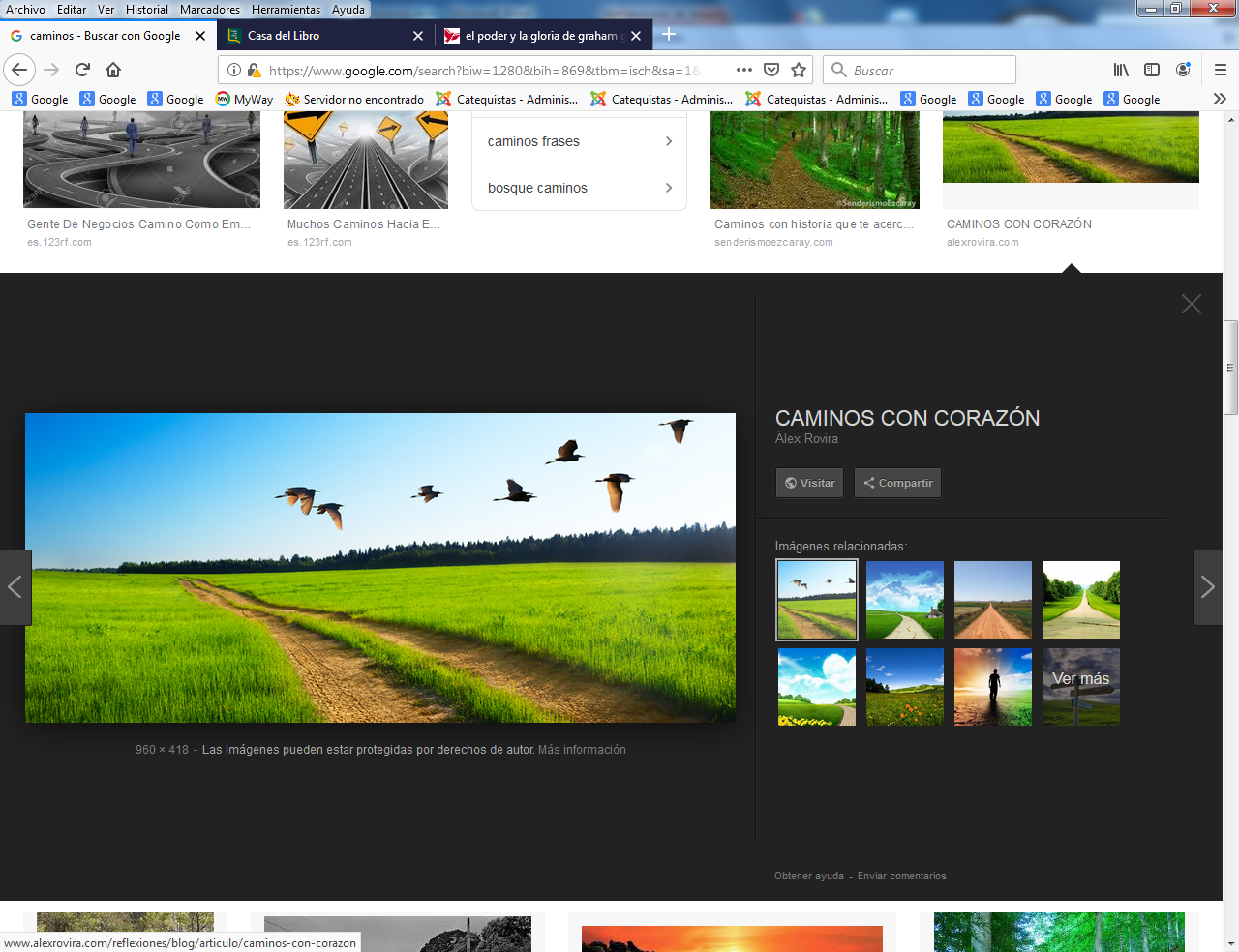 Predicadores, escritores, profesores, pedagogosObispos, sacerdotes, laicos, padres y madresAnimadores de grupos,todos ellos son catequistas+ + + + + + + + + + + + +Y se citan en este CD otros 400 nombresde mensajeros del Evangelio¡Qué hermosos son sobre los montes los pies del que trae buenas nuevas, del que anuncia la paz, del que trae los anuncios del nuevo gozo, del que anuncia la salvación, y dice a Sion: Tu Dios reina! ( Isaías 52.7)    Se ofrece en este CD una serie de figuras que suscitan curiosidad y admiración, pues de una u otra forman han sido catequistas  interesantes. Y lo han sido porque han actuado como mensajeros de la buena noticia de Jesús. ¿Cómo lo han sido?  Como misioneros, como escritores de catecismos o de libros, como periodistas;  como maestros, como pedagogos o como animadores de grupos;  como sacerdotes, como obispos, como laicos consagrados a hacer el bien;  como teólogos, como biblistas, como liturgistas, como varones, como mujeres;  como fundadores de institutos educadores; o como intelectuales o científicos;  como artistas, como músicos, como peregrinos de la vida y de la historia;  y también como padres y madres de familia en hogares abiertos y cristianos.  ¿Todos ellos pueden ser llamados CATEQUISTAS? Evidentemente sí, en la medida en que hayan sido mensajeros del Evangelio en los ambientes y en los tiempos en que les ha tocado vivir. Todos ellos son valiosos en la misión evangelizadora.    Sentimos admiración ante tantos hombres y mujeres buenos y emprendedores,   a lo largo de los 20 siglos en que la Iglesia de Jesús ha caminado por el mundo.   El presentar unos cuantos datos sobre 400 de esas figuras y el dejar en la reserva otras 400, ¡nada menos que 800 figuras!, nos hace pensar que son muchos miles, conocidos o no, los que han cumplido en la Iglesia el mandato de Jesús: "Id por todo el mundo y anunciar la buena noticia a todos los hombres". (Mc 16.15)  Las muchas páginas escritas que se recogen en este CD no son para leerlas, sino para buscar en ellas algunas figuras que nos interesen. Están tomados los datos de las páginas que circulan en la red, sobre todo en la wikipedia. Y son muchas las que están redactadas para esta oferta de información y de recuerdos históricos.   Están hechas para todos los que se sienten animados a ser catequistas o lo son ya. ¿De qué tipo? De cualquiera, con tal de anunciar con palabras, con escritos, con gestos y con ejemplos, el mensaje de Jesús.  ¿En dónde nos podemos mover? Donde cada uno quiera hacerlo:       en la catequesis familiar, catequesis del hogar, pues es  la catequesis primera;       en la catequesis parroquial, la catequesis litúrgica, la catequesis sacramental;       en la catequesis escolar, catequesis académica, catequesis instructiva;       en la catequesis grupal, en la de miles de grupos y movimientos que existen;       en la catequesis cultural: la artística, la literaria, la catequesis musical;       en la catequesis social, catequesis ambiental, y en la catequesis virtual.En todos los ámbitos se es CATEQUISTA si se anuncian las palabras y los hechos de Jesús. Los ejemplos de las figuras lo dicen.Y merece la pena ser catequista y anunciar la salvación a todos los hombres.